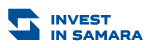 Организация производства инновационного материала-полуфабриката «РулонБетон, сопутствующих производств и сервисовНаименование инициатора проекта ООО «НЕОГЕРКОМ Технологии»Общий объём инвестиций: 220 млн. рубДата составления:10.2021Срок реализации:20 летСтадия проекта:                   Инвестиционная Общая информация о проектеСуть проекта заключается в создании на территории моногорода Тольятти проекта федерального масштаба - производства инновационного материала-полуфабриката РулонБетон и ФормаБетон, сопутствующих, крупнейших в регионе, производств сухих строительных цементных смесей и базальтовых, стеклянных сеток тканейВ рамках проекта предполагается строительство (реконструкция) производственной базы. Проектирование, изготовление, поставка монтаж и запуск специального оборудования.Реализация проекта позволит создать на территории г. Тольятти единственное в России и мире производство материала-полуфабриката, крупнейшее в Поволжье производство сухих цементных смесей, единственное в Поволжье производство базальтовых и стеклотканей, сеток композитного и строительного направления. Текущая стадия реализации:В настоящее время Проект закончил стадию НИОКР и разработку основного производственного оборудования. Продукт выводится на тестовую эксплуатацию у потребителей. Расширяется линейка применимостей.Инвестиционное предложениеПривлекаем долевое финансирование от 50 млн. рублей на вложения в основные средства, недвижимое имущество.Пройден первый этап согласования получения финансирования от Фонда Развития Моногородов на сумму 188 млн. рублейНа настоящем этапе внешнего инвестора в проекте нет. Интегральные показателиСрок окупаемости с даты начала проектирования – 4 годаIRR: 28%NPV: 239 млн. руб.Ставка дисконтирования – 11%Бизнес-план                                              ДаНаличие земли                                         НетИнженерные коммуникации                     Нет                               Проектно-сметная документация             НетОсновные направления затрат по проектуПроектирование: 22 млн рублей Строительство: 16 млн рублей Поставка и монтаж оборудования: 132 млн рублейОбеспечение деятельности предприятия:66 млн рублейСтруктура финансированиясобственные средства - 4%, заемные средства – 20 %Средства Фонда Развития Моногородов – 76%